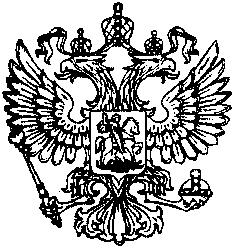 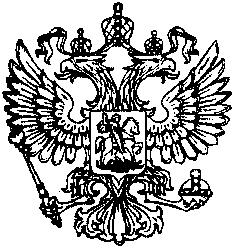 Информация о результатах расследования уголовных дел 
ОД ОМВД России по району Очаково-Матвеевское г. МосквыИнформирует первый заместитель Никулинского межрайонного прокурора города Москвы советник юстиции Кудрявцев Р.Р.В производстве ОД ОМВД России по району Очаково-Матвеевское 
г. Москвы находилось уголовное дело № 12301450103000301, возбужденное 19.06.2023 в отношении Ёдгорова С.Д. по признакам преступления, предусмотренного ч. 3 ст. 30, ч. 1 ст. 166 УК РФ. В ходе расследования уголовного дела установлено, что Ёдгоров С.Д.,
в точно неустановленный период времени, примерно с 12 часов 30 минут по 23 часа 27 минут 09 июня 2023 года, находясь в состоянии алкогольного опьянения 
в непосредственной близости от дома № 34 А, стр. 1 по улице Рябиновая г. Москвы, реализуя внезапно возникший преступный умысел, направленный 
на неправомерное завладение автомобилем без цели хищения (угон), разбив переднее левое стекло, проник в салон автомобиля, переключил коробку передач 
в нейтральное положение, после чего стал толкать автомобиль на протяжении примерно 40 метров, однако его преступная деятельность была пресечена собственником автомобиля Муртазаевым Б.Р.По результатам расследования 30.11.2022 данное уголовное дело 
в порядке ст. 226 УПК РФ с утвержденным обвинительным актом межрайонной прокуратурой направлено в Никулинский районный суд г. Москвы для рассмотрения по существу.К.Р. НасибуллинПРОКУРАТУРАРОССИЙСКОЙ ФЕДЕРАЦИИПРОКУРАТУРА г. МОСКВЫНИКУЛИНСКАЯМЕЖРАЙОННАЯ ПРОКУРАТУРАЗАПАДНОГО АДМИНИСТРАТИВНОГО ОКРУГАМичуринский просп., д.3, Олимпийская дер.,Москва, 119602Главам муниципальных округов Тропарево-Никулино, Очаково-Матвеевское, Проспект Вернадского, Раменки г. Москвы 19.12.202319.12.2023№[REGNUMSTAMP]На №Первый заместительмежрайонного прокурораР.Р. Кудрявцевэл.подпись